MOLĖTŲ PRADINĖ MOKYKLAVAIKO GEROVĖS KOMISIJA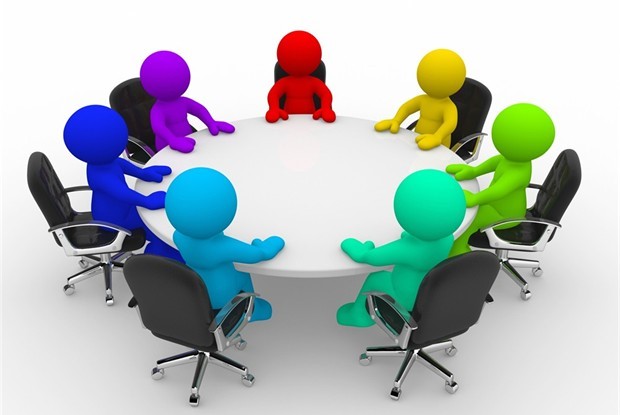 NariaiPareigosKontaktaiEdita KasinskaitėVGK pirmininkė, direktoriaus pavaduotoja ugdymuiTel.: +370 659 93190, (8 383) 54592El. p.: pavaduotoja.ugdymui.pradine@gmail.comGražina KuodienėVGK pirmininkės pavaduotoja, socialinė pedagogėTel.: +370 659 93189El. p.: socialine.pedagoge.pradine@gmail.comLeonida AndrijauskienėVGK narė, psichologėTel.: +370 610 35362El. p.: lioneand@yahoo.co.ukJolanta BagdonienėVGK narė, spec. pedagogėTel.: +370 614 19875El. p.: spec.pedagoge.pradine@gmail.comMarija MatulienėVGK narė, pradinio ugdymo mokytojaTel.: +370 652 91509El. p.: marija.matuliene@gmail.comŽivilė RemeikienėVGK narė, visuomenės sveikatos priežiūros specialistėTel.: +370 659 93187El. paštas: remeikienezivile@gmail.comLina Virginija ŠeikienėVGK narė, PK pareigūnėTel.: +370 603 19176El. p.  lina.seikienė@policija.ltLijana PetkevičienėVGK sekretorė